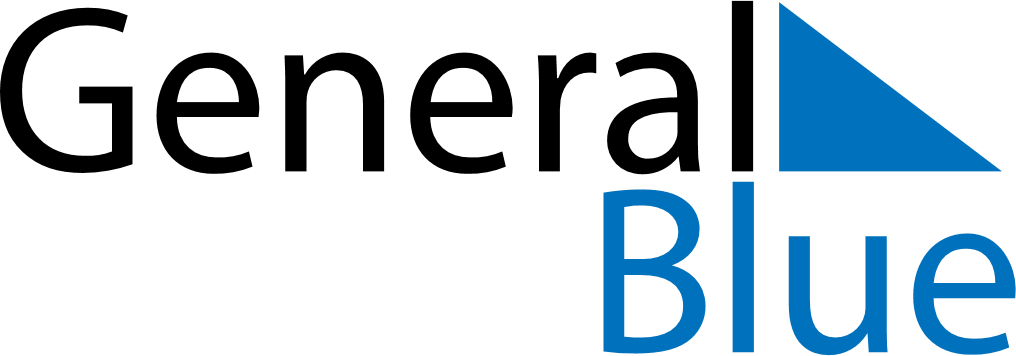 November 2024November 2024November 2024November 2024November 2024November 2024Ozimek, Opole Voivodeship, PolandOzimek, Opole Voivodeship, PolandOzimek, Opole Voivodeship, PolandOzimek, Opole Voivodeship, PolandOzimek, Opole Voivodeship, PolandOzimek, Opole Voivodeship, PolandSunday Monday Tuesday Wednesday Thursday Friday Saturday 1 2 Sunrise: 6:38 AM Sunset: 4:22 PM Daylight: 9 hours and 43 minutes. Sunrise: 6:40 AM Sunset: 4:20 PM Daylight: 9 hours and 40 minutes. 3 4 5 6 7 8 9 Sunrise: 6:42 AM Sunset: 4:19 PM Daylight: 9 hours and 37 minutes. Sunrise: 6:43 AM Sunset: 4:17 PM Daylight: 9 hours and 33 minutes. Sunrise: 6:45 AM Sunset: 4:15 PM Daylight: 9 hours and 30 minutes. Sunrise: 6:47 AM Sunset: 4:14 PM Daylight: 9 hours and 27 minutes. Sunrise: 6:48 AM Sunset: 4:12 PM Daylight: 9 hours and 23 minutes. Sunrise: 6:50 AM Sunset: 4:11 PM Daylight: 9 hours and 20 minutes. Sunrise: 6:52 AM Sunset: 4:09 PM Daylight: 9 hours and 17 minutes. 10 11 12 13 14 15 16 Sunrise: 6:54 AM Sunset: 4:08 PM Daylight: 9 hours and 13 minutes. Sunrise: 6:55 AM Sunset: 4:06 PM Daylight: 9 hours and 10 minutes. Sunrise: 6:57 AM Sunset: 4:05 PM Daylight: 9 hours and 7 minutes. Sunrise: 6:59 AM Sunset: 4:03 PM Daylight: 9 hours and 4 minutes. Sunrise: 7:00 AM Sunset: 4:02 PM Daylight: 9 hours and 1 minute. Sunrise: 7:02 AM Sunset: 4:00 PM Daylight: 8 hours and 58 minutes. Sunrise: 7:04 AM Sunset: 3:59 PM Daylight: 8 hours and 55 minutes. 17 18 19 20 21 22 23 Sunrise: 7:05 AM Sunset: 3:58 PM Daylight: 8 hours and 52 minutes. Sunrise: 7:07 AM Sunset: 3:57 PM Daylight: 8 hours and 49 minutes. Sunrise: 7:08 AM Sunset: 3:56 PM Daylight: 8 hours and 47 minutes. Sunrise: 7:10 AM Sunset: 3:54 PM Daylight: 8 hours and 44 minutes. Sunrise: 7:12 AM Sunset: 3:53 PM Daylight: 8 hours and 41 minutes. Sunrise: 7:13 AM Sunset: 3:52 PM Daylight: 8 hours and 39 minutes. Sunrise: 7:15 AM Sunset: 3:51 PM Daylight: 8 hours and 36 minutes. 24 25 26 27 28 29 30 Sunrise: 7:16 AM Sunset: 3:50 PM Daylight: 8 hours and 34 minutes. Sunrise: 7:18 AM Sunset: 3:49 PM Daylight: 8 hours and 31 minutes. Sunrise: 7:19 AM Sunset: 3:49 PM Daylight: 8 hours and 29 minutes. Sunrise: 7:21 AM Sunset: 3:48 PM Daylight: 8 hours and 26 minutes. Sunrise: 7:22 AM Sunset: 3:47 PM Daylight: 8 hours and 24 minutes. Sunrise: 7:24 AM Sunset: 3:46 PM Daylight: 8 hours and 22 minutes. Sunrise: 7:25 AM Sunset: 3:46 PM Daylight: 8 hours and 20 minutes. 